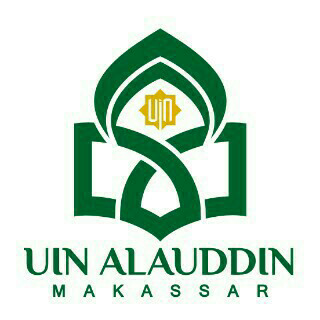 LOGO PTLOGO PTRENCANA PEMBELAJARAN SEMESTERRENCANA PEMBELAJARAN SEMESTERRENCANA PEMBELAJARAN SEMESTERRENCANA PEMBELAJARAN SEMESTERRENCANA PEMBELAJARAN SEMESTERRENCANA PEMBELAJARAN SEMESTERRENCANA PEMBELAJARAN SEMESTERRENCANA PEMBELAJARAN SEMESTERRENCANA PEMBELAJARAN SEMESTERRENCANA PEMBELAJARAN SEMESTERRENCANA PEMBELAJARAN SEMESTERRENCANA PEMBELAJARAN SEMESTERRENCANA PEMBELAJARAN SEMESTERLOGO PTLOGO PTProgram Studi: S-1 ManajemenProgram Studi: S-1 ManajemenProgram Studi: S-1 ManajemenProgram Studi: S-1 ManajemenProgram Studi: S-1 ManajemenFakultas: Ekonomika dan BisnisFakultas: Ekonomika dan BisnisFakultas: Ekonomika dan BisnisFakultas: Ekonomika dan BisnisFakultas: Ekonomika dan BisnisFakultas: Ekonomika dan BisnisFakultas: Ekonomika dan BisnisFakultas: Ekonomika dan BisnisMata Kuliah:Mata Kuliah:Mata Kuliah:Perekonomian IndonesiaPerekonomian IndonesiaPerekonomian IndonesiaKode:(2 SKS)(2 SKS)SKS:22Sem:IIDosen Pengampu:Dosen Pengampu:Dosen Pengampu:Andi Mulia, S.E., M.Si.Andi Mulia, S.E., M.Si.Andi Mulia, S.E., M.Si.Andi Mulia, S.E., M.Si.Andi Mulia, S.E., M.Si.Andi Mulia, S.E., M.Si.Andi Mulia, S.E., M.Si.Andi Mulia, S.E., M.Si.Andi Mulia, S.E., M.Si.Andi Mulia, S.E., M.Si.Andi Mulia, S.E., M.Si.Andi Mulia, S.E., M.Si.Capaian PembelajaranMata Kuliah:Capaian PembelajaranMata Kuliah:Capaian PembelajaranMata Kuliah:Setelah menyelesaikan mata kuliah ini, mahasiswa diharapkan mampu  memahami  penerapan beberapa teori ekonomi pembangunan di Indonesia.Setelah menyelesaikan mata kuliah ini, mahasiswa diharapkan mampu  memahami  penerapan beberapa teori ekonomi pembangunan di Indonesia.Setelah menyelesaikan mata kuliah ini, mahasiswa diharapkan mampu  memahami  penerapan beberapa teori ekonomi pembangunan di Indonesia.Setelah menyelesaikan mata kuliah ini, mahasiswa diharapkan mampu  memahami  penerapan beberapa teori ekonomi pembangunan di Indonesia.Setelah menyelesaikan mata kuliah ini, mahasiswa diharapkan mampu  memahami  penerapan beberapa teori ekonomi pembangunan di Indonesia.Setelah menyelesaikan mata kuliah ini, mahasiswa diharapkan mampu  memahami  penerapan beberapa teori ekonomi pembangunan di Indonesia.Setelah menyelesaikan mata kuliah ini, mahasiswa diharapkan mampu  memahami  penerapan beberapa teori ekonomi pembangunan di Indonesia.Setelah menyelesaikan mata kuliah ini, mahasiswa diharapkan mampu  memahami  penerapan beberapa teori ekonomi pembangunan di Indonesia.Setelah menyelesaikan mata kuliah ini, mahasiswa diharapkan mampu  memahami  penerapan beberapa teori ekonomi pembangunan di Indonesia.Setelah menyelesaikan mata kuliah ini, mahasiswa diharapkan mampu  memahami  penerapan beberapa teori ekonomi pembangunan di Indonesia.Setelah menyelesaikan mata kuliah ini, mahasiswa diharapkan mampu  memahami  penerapan beberapa teori ekonomi pembangunan di Indonesia.Setelah menyelesaikan mata kuliah ini, mahasiswa diharapkan mampu  memahami  penerapan beberapa teori ekonomi pembangunan di Indonesia.Deskripsi Singkat Mata Kuliah:Deskripsi Singkat Mata Kuliah:Deskripsi Singkat Mata Kuliah:Mata kuliah ini merupakan mata kuliah wajib pada progam studi S-1 Manajemen.  Mata kuliah ini  akan membahas secara khusus sejarah perekonomian Indoneswia, isu-isu ekonomi pembangunan konvensional disinkronisasi dengan kasus pembangunan ekonomi di Indonesia., ekonomi regional dan isu sistem ekonomi Imindstream (kapitalis, sosialis dan syaariah). Strategi perkuliahan  pada materi ini disampaikan melalui tatap muka di kelas dengan metode ceramah, diskusi, kemudian  menganalisis kasus – kasus yang ada di Indonesia.Mata kuliah ini merupakan mata kuliah wajib pada progam studi S-1 Manajemen.  Mata kuliah ini  akan membahas secara khusus sejarah perekonomian Indoneswia, isu-isu ekonomi pembangunan konvensional disinkronisasi dengan kasus pembangunan ekonomi di Indonesia., ekonomi regional dan isu sistem ekonomi Imindstream (kapitalis, sosialis dan syaariah). Strategi perkuliahan  pada materi ini disampaikan melalui tatap muka di kelas dengan metode ceramah, diskusi, kemudian  menganalisis kasus – kasus yang ada di Indonesia.Mata kuliah ini merupakan mata kuliah wajib pada progam studi S-1 Manajemen.  Mata kuliah ini  akan membahas secara khusus sejarah perekonomian Indoneswia, isu-isu ekonomi pembangunan konvensional disinkronisasi dengan kasus pembangunan ekonomi di Indonesia., ekonomi regional dan isu sistem ekonomi Imindstream (kapitalis, sosialis dan syaariah). Strategi perkuliahan  pada materi ini disampaikan melalui tatap muka di kelas dengan metode ceramah, diskusi, kemudian  menganalisis kasus – kasus yang ada di Indonesia.Mata kuliah ini merupakan mata kuliah wajib pada progam studi S-1 Manajemen.  Mata kuliah ini  akan membahas secara khusus sejarah perekonomian Indoneswia, isu-isu ekonomi pembangunan konvensional disinkronisasi dengan kasus pembangunan ekonomi di Indonesia., ekonomi regional dan isu sistem ekonomi Imindstream (kapitalis, sosialis dan syaariah). Strategi perkuliahan  pada materi ini disampaikan melalui tatap muka di kelas dengan metode ceramah, diskusi, kemudian  menganalisis kasus – kasus yang ada di Indonesia.Mata kuliah ini merupakan mata kuliah wajib pada progam studi S-1 Manajemen.  Mata kuliah ini  akan membahas secara khusus sejarah perekonomian Indoneswia, isu-isu ekonomi pembangunan konvensional disinkronisasi dengan kasus pembangunan ekonomi di Indonesia., ekonomi regional dan isu sistem ekonomi Imindstream (kapitalis, sosialis dan syaariah). Strategi perkuliahan  pada materi ini disampaikan melalui tatap muka di kelas dengan metode ceramah, diskusi, kemudian  menganalisis kasus – kasus yang ada di Indonesia.Mata kuliah ini merupakan mata kuliah wajib pada progam studi S-1 Manajemen.  Mata kuliah ini  akan membahas secara khusus sejarah perekonomian Indoneswia, isu-isu ekonomi pembangunan konvensional disinkronisasi dengan kasus pembangunan ekonomi di Indonesia., ekonomi regional dan isu sistem ekonomi Imindstream (kapitalis, sosialis dan syaariah). Strategi perkuliahan  pada materi ini disampaikan melalui tatap muka di kelas dengan metode ceramah, diskusi, kemudian  menganalisis kasus – kasus yang ada di Indonesia.Mata kuliah ini merupakan mata kuliah wajib pada progam studi S-1 Manajemen.  Mata kuliah ini  akan membahas secara khusus sejarah perekonomian Indoneswia, isu-isu ekonomi pembangunan konvensional disinkronisasi dengan kasus pembangunan ekonomi di Indonesia., ekonomi regional dan isu sistem ekonomi Imindstream (kapitalis, sosialis dan syaariah). Strategi perkuliahan  pada materi ini disampaikan melalui tatap muka di kelas dengan metode ceramah, diskusi, kemudian  menganalisis kasus – kasus yang ada di Indonesia.Mata kuliah ini merupakan mata kuliah wajib pada progam studi S-1 Manajemen.  Mata kuliah ini  akan membahas secara khusus sejarah perekonomian Indoneswia, isu-isu ekonomi pembangunan konvensional disinkronisasi dengan kasus pembangunan ekonomi di Indonesia., ekonomi regional dan isu sistem ekonomi Imindstream (kapitalis, sosialis dan syaariah). Strategi perkuliahan  pada materi ini disampaikan melalui tatap muka di kelas dengan metode ceramah, diskusi, kemudian  menganalisis kasus – kasus yang ada di Indonesia.Mata kuliah ini merupakan mata kuliah wajib pada progam studi S-1 Manajemen.  Mata kuliah ini  akan membahas secara khusus sejarah perekonomian Indoneswia, isu-isu ekonomi pembangunan konvensional disinkronisasi dengan kasus pembangunan ekonomi di Indonesia., ekonomi regional dan isu sistem ekonomi Imindstream (kapitalis, sosialis dan syaariah). Strategi perkuliahan  pada materi ini disampaikan melalui tatap muka di kelas dengan metode ceramah, diskusi, kemudian  menganalisis kasus – kasus yang ada di Indonesia.Mata kuliah ini merupakan mata kuliah wajib pada progam studi S-1 Manajemen.  Mata kuliah ini  akan membahas secara khusus sejarah perekonomian Indoneswia, isu-isu ekonomi pembangunan konvensional disinkronisasi dengan kasus pembangunan ekonomi di Indonesia., ekonomi regional dan isu sistem ekonomi Imindstream (kapitalis, sosialis dan syaariah). Strategi perkuliahan  pada materi ini disampaikan melalui tatap muka di kelas dengan metode ceramah, diskusi, kemudian  menganalisis kasus – kasus yang ada di Indonesia.Mata kuliah ini merupakan mata kuliah wajib pada progam studi S-1 Manajemen.  Mata kuliah ini  akan membahas secara khusus sejarah perekonomian Indoneswia, isu-isu ekonomi pembangunan konvensional disinkronisasi dengan kasus pembangunan ekonomi di Indonesia., ekonomi regional dan isu sistem ekonomi Imindstream (kapitalis, sosialis dan syaariah). Strategi perkuliahan  pada materi ini disampaikan melalui tatap muka di kelas dengan metode ceramah, diskusi, kemudian  menganalisis kasus – kasus yang ada di Indonesia.Mata kuliah ini merupakan mata kuliah wajib pada progam studi S-1 Manajemen.  Mata kuliah ini  akan membahas secara khusus sejarah perekonomian Indoneswia, isu-isu ekonomi pembangunan konvensional disinkronisasi dengan kasus pembangunan ekonomi di Indonesia., ekonomi regional dan isu sistem ekonomi Imindstream (kapitalis, sosialis dan syaariah). Strategi perkuliahan  pada materi ini disampaikan melalui tatap muka di kelas dengan metode ceramah, diskusi, kemudian  menganalisis kasus – kasus yang ada di Indonesia.122345556667777MinggukeKemampuan Akhir tiap tahapan pembelajaranKemampuan Akhir tiap tahapan pembelajaranBahan Kajian/ Pokok BahasanMetode PembelajaranWaktuWaktuWaktuPengalaman Belajar MahasiswaPengalaman Belajar MahasiswaPengalaman Belajar MahasiswaPenilaianPenilaianPenilaianPenilaianMinggukeKemampuan Akhir tiap tahapan pembelajaranKemampuan Akhir tiap tahapan pembelajaranBahan Kajian/ Pokok BahasanMetode PembelajaranWaktuWaktuWaktuPengalaman Belajar MahasiswaPengalaman Belajar MahasiswaPengalaman Belajar MahasiswaKriteria & IndikatorKriteria & IndikatorKriteria & IndikatorBobot (%)1.Mahasiswa mengetahui RPS mata kuliah dan panduan penugasanMahasiswa mengetahui RPS mata kuliah dan panduan penugasanMenelaah silabus dan memberi masukan  untuk perbaikan selama proses perkuliahanCeramah, tanya jawab dan diskusi 2 x 50 menit2 x 50 menit2 x 50 menitMahasiswa memahami  tujuan, deskripsi, pendekatan  dan evaluasi pembelajaran.Mahasiswa memahami  tujuan, deskripsi, pendekatan  dan evaluasi pembelajaran.Mahasiswa memahami  tujuan, deskripsi, pendekatan  dan evaluasi pembelajaran. Menentukan arah pelaksanaan perkuliahan, membuat kesepakatan tentang konsep perekonomian Indonesia. Menentukan arah pelaksanaan perkuliahan, membuat kesepakatan tentang konsep perekonomian Indonesia. Menentukan arah pelaksanaan perkuliahan, membuat kesepakatan tentang konsep perekonomian Indonesia.2..Mahasiswa mampu menjelaskan   sejarah perekonomian Indonesia mulai masa sebelum kemerdekaan sampai masa orde baruMahasiswa mampu menjelaskan   sejarah perekonomian Indonesia mulai masa sebelum kemerdekaan sampai masa orde baruSejarah Perekonomian IndonesiaCeramah, tanya jawab dan diskusi 2 x 50 menit2 x 50 menit2 x 50 menit Tugas mandiri Tugas mandiri Tugas mandiriKebenaran dan ketepatan jawaban, Kebenaran dan ketajaman analisis, Komunikasi yang efektif.Kebenaran dan ketepatan jawaban, Kebenaran dan ketajaman analisis, Komunikasi yang efektif.Kebenaran dan ketepatan jawaban, Kebenaran dan ketajaman analisis, Komunikasi yang efektif.10% kehadiran,30% tugas  dan Quiz, 30% UTS dan30% UAS3.Mahasiswa mampu menjelaskan macam sistem ekonomi, kegagalan pasar dan kegagalan pemerintah.Mahasiswa mampu menjelaskan macam sistem ekonomi, kegagalan pasar dan kegagalan pemerintah.Sistem-sistem perekonomianCeramah, tanya jawab dan diskusi 2 x 50 menit2 x 50 menit2 x 50 menit Tugas mandiri Tugas mandiri Tugas mandiriKebenaran dan ketepatan jawaban, Kebenaran dan ketajaman analisis, Komunikasi yang efektif.Kebenaran dan ketepatan jawaban, Kebenaran dan ketajaman analisis, Komunikasi yang efektif.Kebenaran dan ketepatan jawaban, Kebenaran dan ketajaman analisis, Komunikasi yang efektif.10% kehadiran,30% tugas  dan Quiz, 30% UTS dan30% UAS4.Mahasiswa mampu menjelaskan  pengertian pembangunan dan konsep pembangunan yaitu akar teori pembangunan, pendekatan strukturalis, dan paradigma model ketergantungan..Mahasiswa mampu menjelaskan  pengertian pembangunan dan konsep pembangunan yaitu akar teori pembangunan, pendekatan strukturalis, dan paradigma model ketergantungan..Pendekatan dan konsep pembangunanCeramah, tanya jawab dan diskusi 2 x 50 menit2 x 50 menit2 x 50 menit Tugas mandiri Tugas mandiri Tugas mandiriKebenaran dan ketepatan jawaban, Kebenaran dan ketajaman analisis, Komunikasi yang efektif.Kebenaran dan ketepatan jawaban, Kebenaran dan ketajaman analisis, Komunikasi yang efektif.Kebenaran dan ketepatan jawaban, Kebenaran dan ketajaman analisis, Komunikasi yang efektif.10% kehadiran,30% tugas  dan Quiz, 30% UTS dan30% UAS 5Mahasiswa mampu memahami dan menjelaskan  . Perbedaan pertumbuhan ekonomi dan pembangunan ekonomi, negara maju dengan SDA Terbatas dan negara dengan SDA Terkaya.Mahasiswa mampu memahami dan menjelaskan  . Perbedaan pertumbuhan ekonomi dan pembangunan ekonomi, negara maju dengan SDA Terbatas dan negara dengan SDA Terkaya.Perbedaan pertumbuhan ekonomi dan pembangunan ekonomiCeramah, tanya jawab dan diskusi 2 x 50 menit2 x 50 menit2 x 50 menit Tugas mandiri Tugas mandiri Tugas mandiriKebenaran dan ketepatan jawaban, Kebenaran dan ketajaman analisis, Komunikasi yang efektif.Kebenaran dan ketepatan jawaban, Kebenaran dan ketajaman analisis, Komunikasi yang efektif.Kebenaran dan ketepatan jawaban, Kebenaran dan ketajaman analisis, Komunikasi yang efektif.10% kehadiran,30% tugas  dan Quiz, 30% UTS dan30% UAS6Mahasiswa mampu memahami dan  menjelaskan tentang  perubahaan  struktural, transformsi pertanian, industrialisasi dan perdagangan luar negeri serta migrasi dan urbanisasiMahasiswa mampu memahami dan  menjelaskan tentang  perubahaan  struktural, transformsi pertanian, industrialisasi dan perdagangan luar negeri serta migrasi dan urbanisasiTransformasi StrukturalCeramah, tanya jawab dan diskusi 2 x 50 menit2 x 50 menit2 x 50 menit Tugas mandiri Tugas mandiri Tugas mandiriKebenaran dan ketepatan jawaban, Kebenaran dan ketajaman analisis, Komunikasi yang efektif.Kebenaran dan ketepatan jawaban, Kebenaran dan ketajaman analisis, Komunikasi yang efektif.Kebenaran dan ketepatan jawaban, Kebenaran dan ketajaman analisis, Komunikasi yang efektif.10% kehadiran,30% tugas  dan Quiz, 30% UTS dan30% UAS7..Mahasiswa mampu memahami dan menjelaskan Pendekatan ekonomi untuk pertumbuhan penduduk, investasi pendidikan, kesehatan dan produktivitas kerja serta pasar tenaga kerja di negara sedang berkembang.Mahasiswa mampu memahami dan menjelaskan Pendekatan ekonomi untuk pertumbuhan penduduk, investasi pendidikan, kesehatan dan produktivitas kerja serta pasar tenaga kerja di negara sedang berkembang.Sumber Daya Manusia dan Pasar Tenaga KerjaCeramah, tanya jawab dan diskusi 2 x 50 menit2 x 50 menit2 x 50 menit Tugas mandiri Tugas mandiri Tugas mandiriKebenaran dan ketepatan jawaban, Kebenaran dan ketajaman analisis, Komunikasi yang efektif.Kebenaran dan ketepatan jawaban, Kebenaran dan ketajaman analisis, Komunikasi yang efektif.Kebenaran dan ketepatan jawaban, Kebenaran dan ketajaman analisis, Komunikasi yang efektif.10% kehadiran,30% tugas  dan Quiz, 30% UTS dan30% UAS8MID TESTMID TESTMID TESTMID TESTMID TESTMID TESTMID TESTMID TESTMID TESTMID TESTMID TESTMID TESTMID TESTMID TEST9.Mahasiswa mampu memahami dan menjelaskan tentang  teori, manfaat, regulasi, serta   beberapa variabel penting dalam perdagangan internasionalMahasiswa mampu memahami dan menjelaskan tentang  teori, manfaat, regulasi, serta   beberapa variabel penting dalam perdagangan internasionalAspek InternasionalCeramah, tanya jawab dan diskusi 2 x 50 menit2 x 50 menit2 x 50 menit Tugas mandiri Tugas mandiri Tugas mandiriKebenaran dan ketepatan jawaban, Kebenaran dan ketajaman analisis, Komunikasi yang efektif.Kebenaran dan ketepatan jawaban, Kebenaran dan ketajaman analisis, Komunikasi yang efektif.Kebenaran dan ketepatan jawaban, Kebenaran dan ketajaman analisis, Komunikasi yang efektif.10% kehadiran,30% tugas  dan Quiz, 30% UTS dan30% UAS.10.Mahasiswa mampu memahami dan menjelaskan  peranan tabungan, investasi, dan asuransi dalam pembangunan serta kelembagaan, kemiskinan dan lingkungan hidup. Mahasiswa mampu memahami dan menjelaskan  peranan tabungan, investasi, dan asuransi dalam pembangunan serta kelembagaan, kemiskinan dan lingkungan hidup. Sumber daya modal, teknologi dan kelembagaan.Ceramah, tanya jawab dan diskusi 2 x 50 menit2 x 50 menit2 x 50 menit Tugas mandiri Tugas mandiri Tugas mandiriKebenaran dan ketepatan jawaban, Kebenaran dan ketajaman analisis, Komunikasi yang efektif.Kebenaran dan ketepatan jawaban, Kebenaran dan ketajaman analisis, Komunikasi yang efektif.Kebenaran dan ketepatan jawaban, Kebenaran dan ketajaman analisis, Komunikasi yang efektif.10% kehadiran,30% tugas  dan Quiz, 30% UTS dan30% UAS11.Mahasiswa mampu memahami dan menjelaskan negara yang mempunyai produk ekspor dominan, negara yang  menggunakan subtitusi impor dan pengaruh kekuatan suatu negara terhadap pembangunanMahasiswa mampu memahami dan menjelaskan negara yang mempunyai produk ekspor dominan, negara yang  menggunakan subtitusi impor dan pengaruh kekuatan suatu negara terhadap pembangunanPengalaman beberapa negara dalam pembangunan ekonomi.Ceramah, tanya jawab dan diskusi 2 x 50 menit2 x 50 menit2 x 50 menit Tugas mandiri Tugas mandiri Tugas mandiriKebenaran dan ketepatan jawaban, Kebenaran dan ketajaman analisis, Komunikasi yang efektif.Kebenaran dan ketepatan jawaban, Kebenaran dan ketajaman analisis, Komunikasi yang efektif.Kebenaran dan ketepatan jawaban, Kebenaran dan ketajaman analisis, Komunikasi yang efektif.10% kehadiran,30% tugas  dan Quiz, 30% UTS dan30% UAS12.Mahasiswa mampu memahami dan menjelaskan teori  ekonomi pembangu-nan dan indikator pembangunan manusia serta Indeks Pem-bangunan Daerah.Mahasiswa mampu memahami dan menjelaskan teori  ekonomi pembangu-nan dan indikator pembangunan manusia serta Indeks Pem-bangunan Daerah.Teori dan Indikator PembangunanCeramah, tanya jawab dan diskusi 2 x 50 menit2 x 50 menit2 x 50 menit Tugas mandiri Tugas mandiri Tugas mandiriKebenaran dan ketepatan jawaban,Kebenaran dan ketajaman analisis, Komunikasi yang efektif.Kebenaran dan ketepatan jawaban,Kebenaran dan ketajaman analisis, Komunikasi yang efektif.Kebenaran dan ketepatan jawaban,Kebenaran dan ketajaman analisis, Komunikasi yang efektif.10% kehadiran,30% tugas  dan Quiz, 30% UTS dan30% UAS13Mahasiswa mampu  memahami dan menjelaskan tentang tata ruang wilayah regional, ketimpangan antara wilayah, Integrasi ekonomi regional dan beberapa contoh kerja sama regional.Mahasiswa mampu  memahami dan menjelaskan tentang tata ruang wilayah regional, ketimpangan antara wilayah, Integrasi ekonomi regional dan beberapa contoh kerja sama regional.Ekonomi RegionalCeramah, tanya jawab dan diskusi 2 x 50 menit 2 x 50 menit 2 x 50 menit  Tugas mandiri Tugas mandiri Tugas mandiriKebenaran dan ketepatan jawaban,Kebenaran dan ketajaman analisis, Komunikasi yang efektif.Kebenaran dan ketepatan jawaban,Kebenaran dan ketajaman analisis, Komunikasi yang efektif.Kebenaran dan ketepatan jawaban,Kebenaran dan ketajaman analisis, Komunikasi yang efektif.10% kehadiran,30% tugas  dan Quiz, 30% UTS dan30% UAS14Mahasiswa mampu memahami dan menjelaskan tentang  kebijakan fiskal, kebijakan moneter, inflasi dan kesempatan kerja serta utang negara dari segi positif dan negatifnya.Mahasiswa mampu memahami dan menjelaskan tentang  kebijakan fiskal, kebijakan moneter, inflasi dan kesempatan kerja serta utang negara dari segi positif dan negatifnya.Kebijakan fiskal dan moneter untuk pertumbuhan ekonomi dan kesempatan kerjaCeramah, tanya jawab dan diskusi 2 x 50 menit2 x 50 menit2 x 50 menit Tugas mandiri Tugas mandiri Tugas mandiriKebenaran dan ketepatan jawaban,Kebenaran dan ketajaman analisis, Komunikasi yang efektif.Kebenaran dan ketepatan jawaban,Kebenaran dan ketajaman analisis, Komunikasi yang efektif.Kebenaran dan ketepatan jawaban,Kebenaran dan ketajaman analisis, Komunikasi yang efektif.10% kehadiran,30% tugas  dan Quiz, 30% UTS dan30% UAS15.Mahasiswa mampu memahami dan menjelaskan tentang kebijakan ekonomi dalam negeri, strategi pembangunan, pendidikan dan kesehatan, kebijakan ekonomi luar negeri, dan pembangunan kelautan.Mahasiswa mampu memahami dan menjelaskan tentang kebijakan ekonomi dalam negeri, strategi pembangunan, pendidikan dan kesehatan, kebijakan ekonomi luar negeri, dan pembangunan kelautan.Kebijakan dan strategi pembangunan ekonomiCeramah, tanya jawab dan diskusi 2 x 50 menit2 x 50 menit2 x 50 menit Tugas mandiri Tugas mandiri Tugas mandiriKebenaran dan ketepatan jawaban,Kebenaran dan ketajaman analisis, Komunikasi yang efektif.Kebenaran dan ketepatan jawaban,Kebenaran dan ketajaman analisis, Komunikasi yang efektif.Kebenaran dan ketepatan jawaban,Kebenaran dan ketajaman analisis, Komunikasi yang efektif.10% kehadiran,30% tugas  dan Quiz, 30% UTS dan30% UAS16.FINAL TESTFINAL TESTFINAL TESTFINAL TESTFINAL TESTFINAL TESTFINAL TESTFINAL TESTFINAL TESTFINAL TESTFINAL TESTFINAL TESTFINAL TESTFINAL TEST8. Daftar Referensi:8. Daftar Referensi:8. Daftar Referensi:1. Prof. M. Suparmoko, M. A., Ph.D & Dr. H. Furtasan Ali Yusuf, S.E., S.Kom., MM,  
Perekonomian Indonesia, CV Wacana Mulia, Tangerang. 2016.2.  Dr. Windhu Putra, Perekonomian Indonesia, Penerbit PT RajaGrafindo Persada, Jakarta. 2018.1. Prof. M. Suparmoko, M. A., Ph.D & Dr. H. Furtasan Ali Yusuf, S.E., S.Kom., MM,  
Perekonomian Indonesia, CV Wacana Mulia, Tangerang. 2016.2.  Dr. Windhu Putra, Perekonomian Indonesia, Penerbit PT RajaGrafindo Persada, Jakarta. 2018.1. Prof. M. Suparmoko, M. A., Ph.D & Dr. H. Furtasan Ali Yusuf, S.E., S.Kom., MM,  
Perekonomian Indonesia, CV Wacana Mulia, Tangerang. 2016.2.  Dr. Windhu Putra, Perekonomian Indonesia, Penerbit PT RajaGrafindo Persada, Jakarta. 2018.1. Prof. M. Suparmoko, M. A., Ph.D & Dr. H. Furtasan Ali Yusuf, S.E., S.Kom., MM,  
Perekonomian Indonesia, CV Wacana Mulia, Tangerang. 2016.2.  Dr. Windhu Putra, Perekonomian Indonesia, Penerbit PT RajaGrafindo Persada, Jakarta. 2018.1. Prof. M. Suparmoko, M. A., Ph.D & Dr. H. Furtasan Ali Yusuf, S.E., S.Kom., MM,  
Perekonomian Indonesia, CV Wacana Mulia, Tangerang. 2016.2.  Dr. Windhu Putra, Perekonomian Indonesia, Penerbit PT RajaGrafindo Persada, Jakarta. 2018.1. Prof. M. Suparmoko, M. A., Ph.D & Dr. H. Furtasan Ali Yusuf, S.E., S.Kom., MM,  
Perekonomian Indonesia, CV Wacana Mulia, Tangerang. 2016.2.  Dr. Windhu Putra, Perekonomian Indonesia, Penerbit PT RajaGrafindo Persada, Jakarta. 2018.1. Prof. M. Suparmoko, M. A., Ph.D & Dr. H. Furtasan Ali Yusuf, S.E., S.Kom., MM,  
Perekonomian Indonesia, CV Wacana Mulia, Tangerang. 2016.2.  Dr. Windhu Putra, Perekonomian Indonesia, Penerbit PT RajaGrafindo Persada, Jakarta. 2018.1. Prof. M. Suparmoko, M. A., Ph.D & Dr. H. Furtasan Ali Yusuf, S.E., S.Kom., MM,  
Perekonomian Indonesia, CV Wacana Mulia, Tangerang. 2016.2.  Dr. Windhu Putra, Perekonomian Indonesia, Penerbit PT RajaGrafindo Persada, Jakarta. 2018.1. Prof. M. Suparmoko, M. A., Ph.D & Dr. H. Furtasan Ali Yusuf, S.E., S.Kom., MM,  
Perekonomian Indonesia, CV Wacana Mulia, Tangerang. 2016.2.  Dr. Windhu Putra, Perekonomian Indonesia, Penerbit PT RajaGrafindo Persada, Jakarta. 2018.1. Prof. M. Suparmoko, M. A., Ph.D & Dr. H. Furtasan Ali Yusuf, S.E., S.Kom., MM,  
Perekonomian Indonesia, CV Wacana Mulia, Tangerang. 2016.2.  Dr. Windhu Putra, Perekonomian Indonesia, Penerbit PT RajaGrafindo Persada, Jakarta. 2018.1. Prof. M. Suparmoko, M. A., Ph.D & Dr. H. Furtasan Ali Yusuf, S.E., S.Kom., MM,  
Perekonomian Indonesia, CV Wacana Mulia, Tangerang. 2016.2.  Dr. Windhu Putra, Perekonomian Indonesia, Penerbit PT RajaGrafindo Persada, Jakarta. 2018.1. Prof. M. Suparmoko, M. A., Ph.D & Dr. H. Furtasan Ali Yusuf, S.E., S.Kom., MM,  
Perekonomian Indonesia, CV Wacana Mulia, Tangerang. 2016.2.  Dr. Windhu Putra, Perekonomian Indonesia, Penerbit PT RajaGrafindo Persada, Jakarta. 2018.